CO MITE DEPARTEMENTAL SPORT ADAPTE AISNE 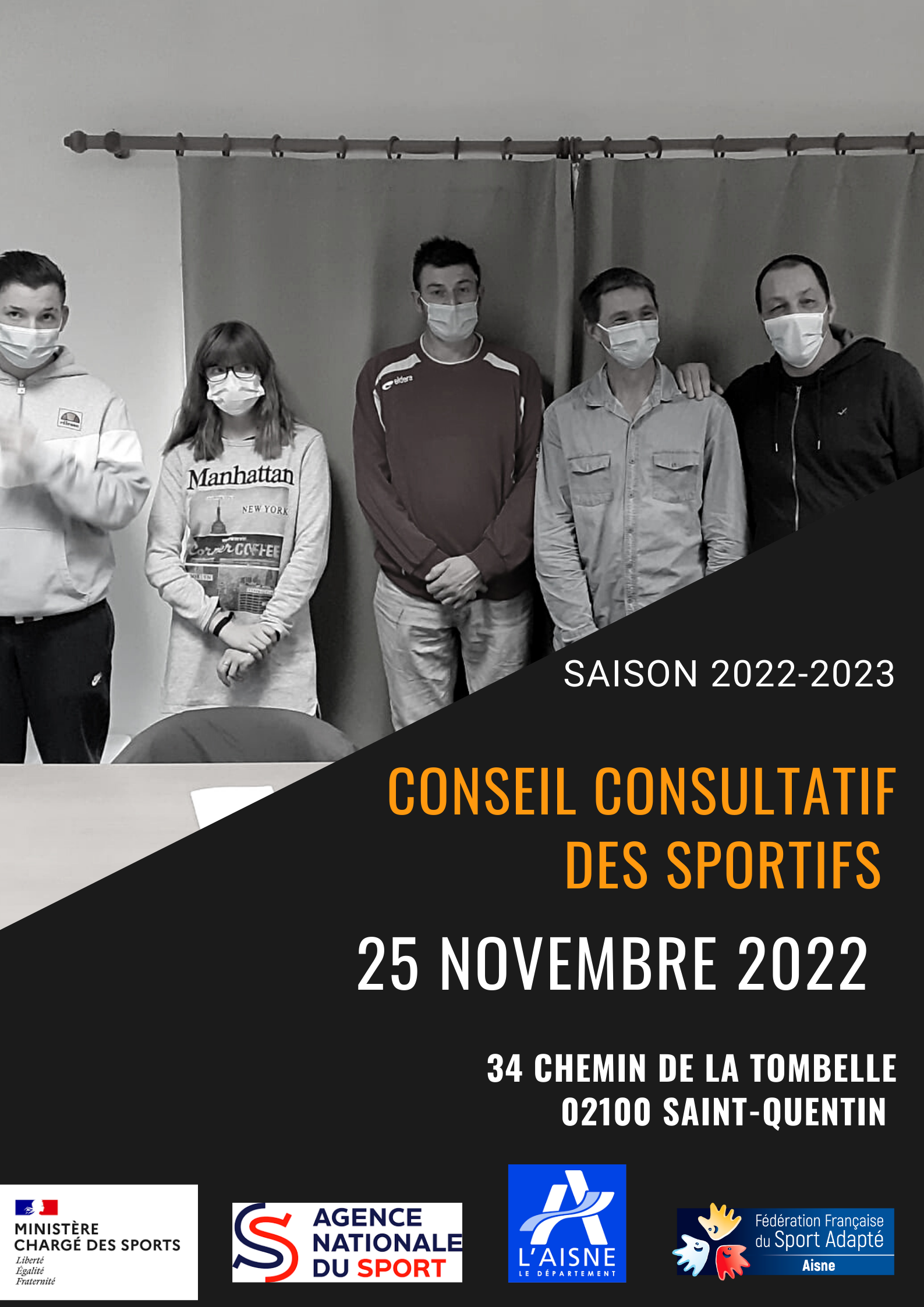 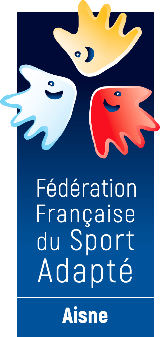 INFORMATIONProgramme de la journée (journée ouverte aux jeunes et adultes licenciés FFSA à partir de 16 ans)9h30 : Accueil du public 10h00-12h30 : échange/réunion autour de plusieurs thématiques 12h30-13h30 : Repas en commun (repas pris en charge par le CDSA 02)13h30 : fin du conseil consultatifCondition d’inscription Cette journée est ouverte aux jeunes (à partir de 16 ans) et aux adultes en situation de de handicap mental et/ou psychique, dans une association ou un établissement médico-social et :Titulaires d’une licence sportive jeune ou adulte annuelle FFSAFiche d’inscription journée « Conseil consultatif des sportifs »25/11/2022A renvoyer avant le 18 novembre 2022 12h00 à : adrien.louchez@sportadapte.frNOM DU RESPONSABLE :……………………………………………………………………………………CLUBS / ETABLISSEMENT :………………………………………………………………………………….N°affiliation :…………………………ADRESSE :…………………………………………………………………………………………………………..Téléphone :…………………………………  E-mail :………………………………………………………..DROIT A L’IMAGEJe soussigné(e)___________________________________________________________Responsable légal de ___________________________________________________________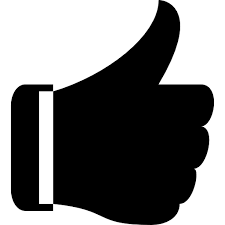 Accepte d’être photographié(e) et/ou être pris(e) en vidéo par le photographe de l’évènement 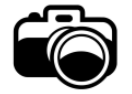 N’accepte pas d’être photographié(e) et/ou être pris(e) en vidéo par le photographe de l’évènement Ces images peuvent être utilisées sous quelques formes que ce soit (Album de l’évènement, etc.) Je m’engage à ne pas tenir responsable le photographe ainsi que les organisateurs et toutes autres personnes agissantes avec sa permission.En signant cet article, je déclare avoir lu les conditions du droit à l’image.Fait à____________									Le______________																					Signature PLAN D’ACCESLieu de pratique : IME La Tombelle 
34 chemin de la tombelleSaint-Quentin 02100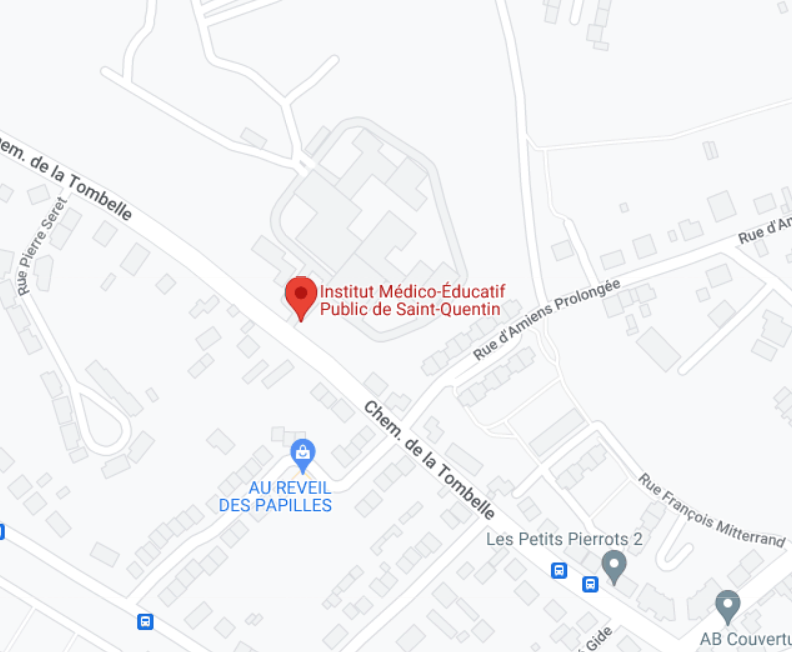 Contact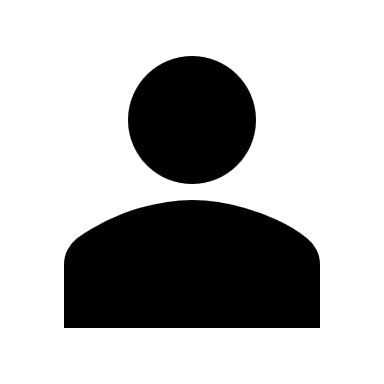 Adrien Louchez 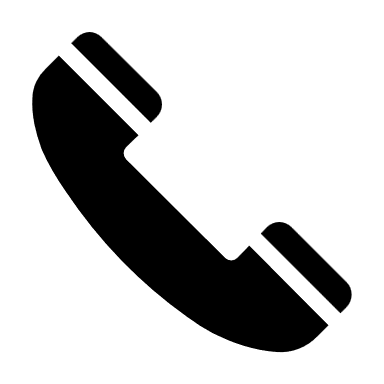 06-50-15-93-07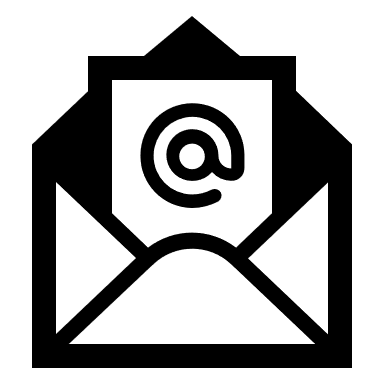 adrien.louchez@sportadapte.frQuel public ?  Quel public ?                        Jeunes                       Jeunes                     Adultes  NOMPRENOMDate de naissance Sexe N° Licence 